Velká cena AOVT za inovativní výrobek (službu)AOVT uděluje každoročně jednu nebo i více VELKÝCH CEN AOVT (VC AOVT). Jedná se o prestižní ocenění za inovativní výrobek, službu, nebo jinou činnost přinášející nová řešení v oboru voda, sanita, topení. Jde o zcela volnou a otevřenou soutěž pro uvedené obory.Hodnocení provádí představenstvo AOVT, které hodnotí přihlášené výrobky (služby), dle níže uvedených kritérií, na základě řádně vyplněné přihlášky a dodané dokumentace dostatečně charakterizující daný výrobek nebo službu. V případě udělení ceny a zaplacení registračního poplatku, bude zaplacen správní poplatek pokrývající propagaci, cenu a další náklady s tím spojené. 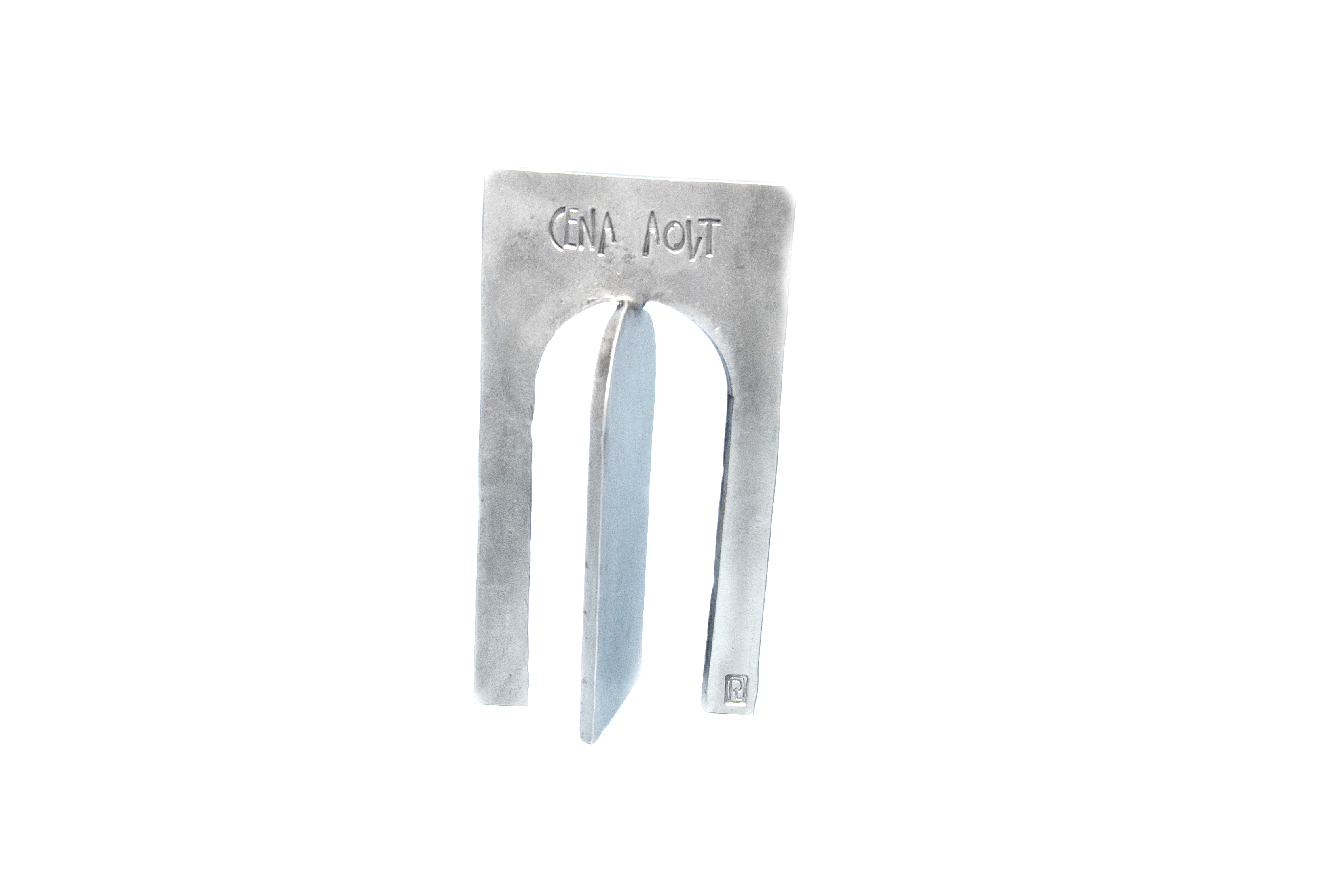 Kriteria pro udělení Velké ceny AOVT:Výrobek je technicky na vyšší úrovni (výkon, parametry, účinnost) než současné produkty. Tzn. má vyšší přidanou hodnotu. Výrobek přispívá svými vlastnostmi ke snižování množství použitého materiálu, zkrácení doby montáže, snížení pracnosti při realizaci akce, ekologičtějšímu využití, či energeticky menší náročnosti a je šetrný k životnímu prostředí.Výrobek musí být akceptován odbornou veřejností, musí mít kvalitní technickou podporu a měl by splňovat požadavek jednoduchosti a komplexnosti obsluhy.Podkladypopis výrobku, jeho technické parametry a technické vyobrazení výrobku,vyobrazení výrobku (formát jpg) určeného pro prezentační účely,dokumentace dokladující splnění legislativy jako jsou certifikáty, ev. protokol o zkoušce, prohlášení o shodě a spotřebitelskou dokumentaci, protokoly zkušeben,propagační a informační materiál, odborné články a publikace o exponátu, reference uživatelů, získaná ocenění.písemné vyjádření k bodům 1. – 3.  Kritérií pro udělení VC AOVT Registrační poplatekVýše registračního poplatku				Správní poplatek při udělení VC AOVTČlen AOVT …………………   1 000,- Kč + DPH		Člen AOVT i ostatní  ………… 5 000,-Kč + DPHOstatní       …………………   3 000,- Kč + DPHVyplněná přihláška a podklady pro hodnocení musí být zaslány v písemné podobě na adresu vyhlašovatele: ASOCIACE OBCHODU VODA - TOPENÍ z. s., Durďákova 5, Brno 613 00, nebo na kontaktní adresu: Popůvky 404, Troubsko 664 42. Zároveň je nutné přihlášku s veškerými podklady zaslat v elektronické podobě (doc, interaktivní pdf) na adresu info@aovt.czVyhlašovatel garantuje zveřejnění udělení ceny prostřednictvím spolupracujících odborných periodik a na internetu. Předání ceny bude součástí udělování veletržních ocenění na veletrhu Aquatherm Praha 2020 3. – 6. března 2020.Napsali o nás - VC AOVT 2018 :http://www.aovt.cz/aktuality/oceneni-aovt-za-rok-2018-35https://vytapeni.tzb-info.cz/19317-velka-cena-aovt-za-inovativni-vyrobek-roku-2018http://www.topin.cz/firmy/asociace-obchodu-voda-topeni-z-s-detail-1268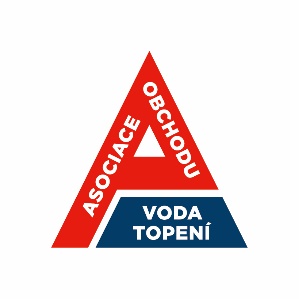 ASOCIACE OBCHODU VODA - TOPENÍ z.s.Sídlo: Durďákova 5, Brno 613 00, Kontaktní kancelář: Popůvky 404, Troubsko 664 42IČO: 60433795, DIČ: CZ6043375PŘIHLÁŠKA VC AOVT za inovativní výrobek (službu)NÁZEV SPOLEČNOSTI A KONTAKTNÍ ÚDAJE:NÁZEV PRODUKTU (SLUŽBY):KRÁTKÝ POPIS PRODUKTU (SLUŽBY): Přílohy - Podklady pro udělení VC